Quais arquivos que vamos abrir com o PBI?O primeiro é o inicial.O segundo é com a o gráfico de barra para que não conseguiu fazer o gráfico.O terceiro é o final com o resultado da dica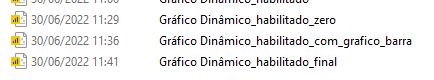 Antes deste indicador dinâmico, veja se tem a versão de Maio de 22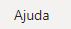 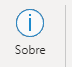 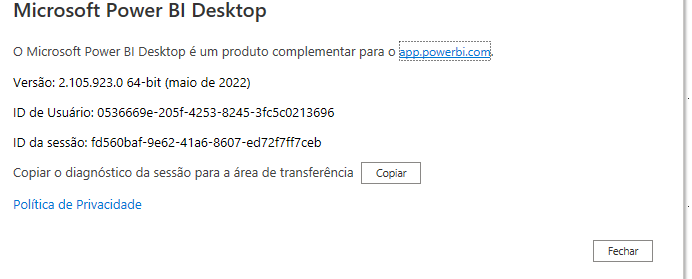 Habilitar a mesmaArquivosOpções/Opções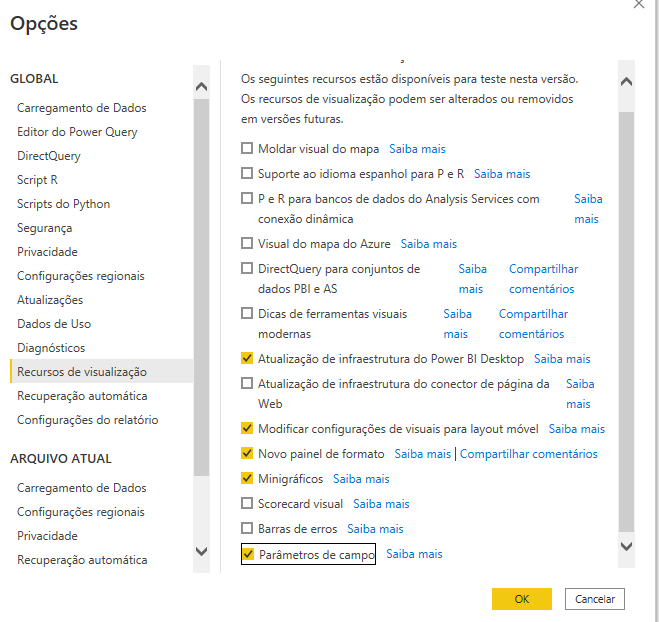 O que queremos fazer?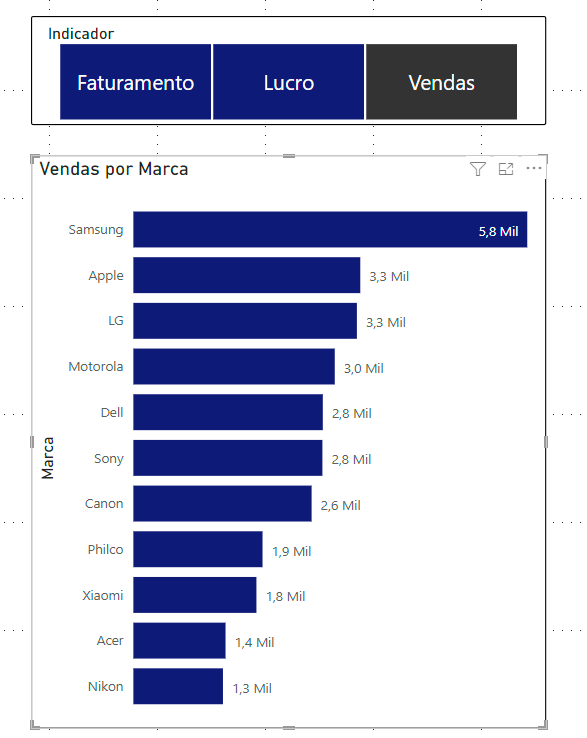 Qual o tipo de gráfico usamos ?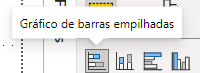 Qual a base utilizada?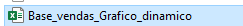 Qual os campos utilizados no gráfico?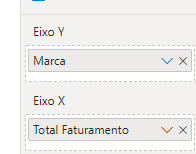 Onde estão estes campos?No arquivo ExcelNele tem uma aba do Excel chamada Vendas que possui estes dois camposComo fica o gráfico no dashboard?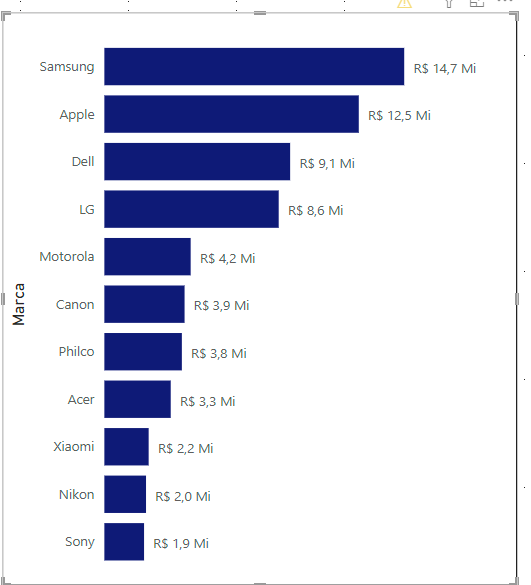 Como faz a parte de cima do gráfico?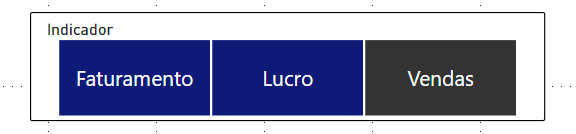 Menu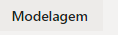 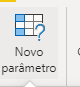 Escola a opção campos: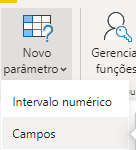 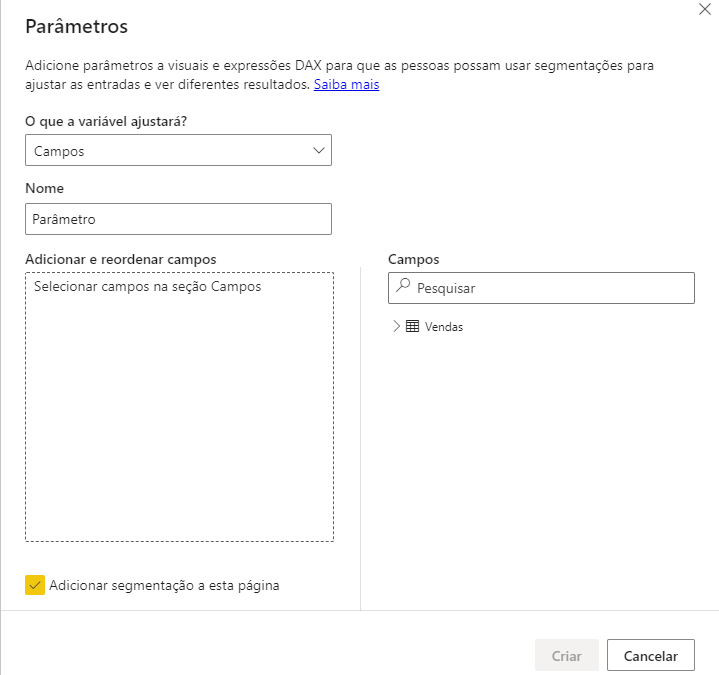 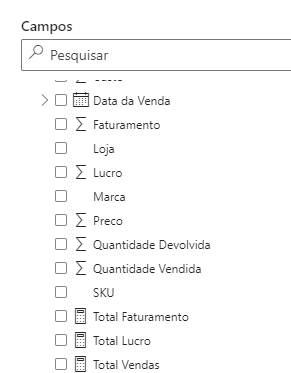 Nome Selecao TotalE escolho os 3 totais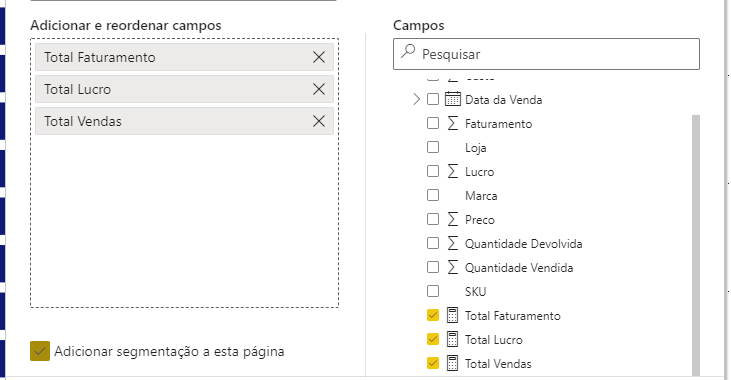 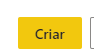 Pode mudar a ordem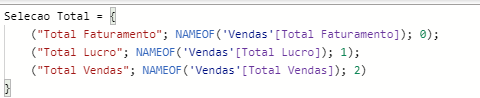 0,1,2Como fica?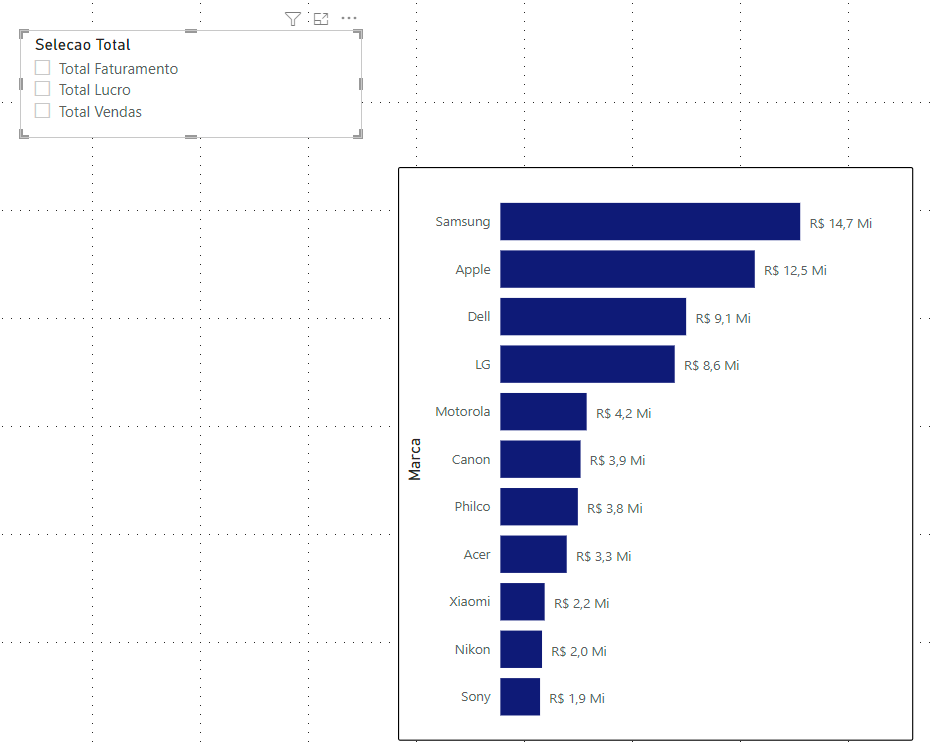 Veja que foi criado um novo campo na coluna CAMPOS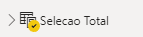 Que iremos usar no lugar do faturamento, mas antes vamos marcar a seleção única, uma vez que nada aparece marcado neste filtro de segmentaçãoConfigurar a seleção única: (para ficar marcado visualmente)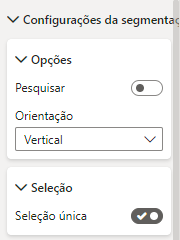 No lugar do faturamento, devemos colocar O campo seleção total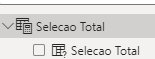 ( o segundo que deve ser selecionado)PRONTO, agora já está funcionando!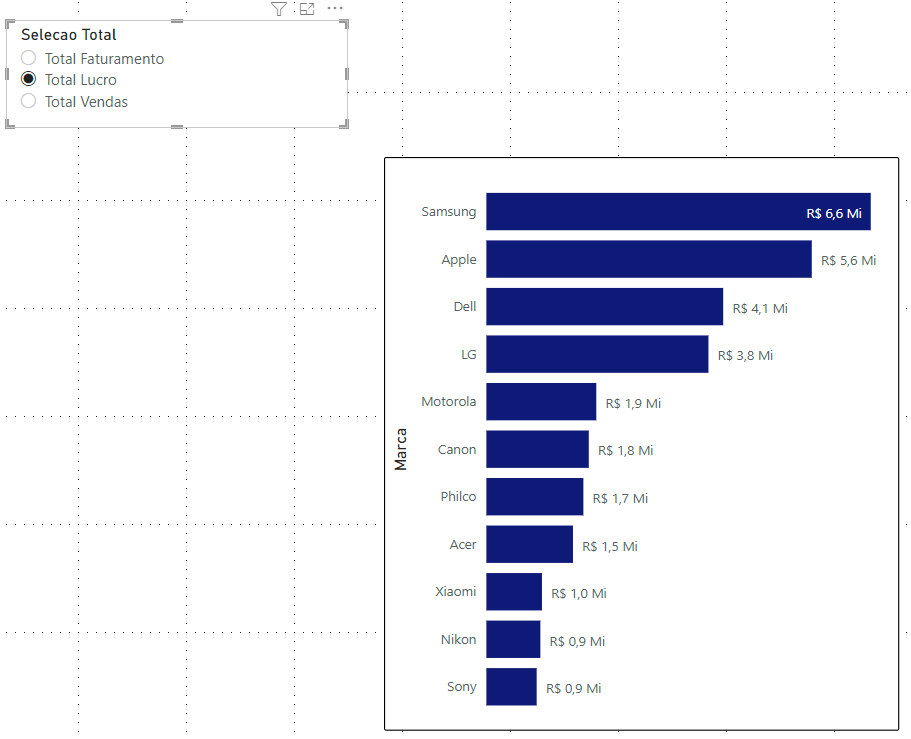 E se desejar colocar blocos no filtro?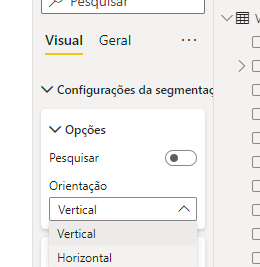 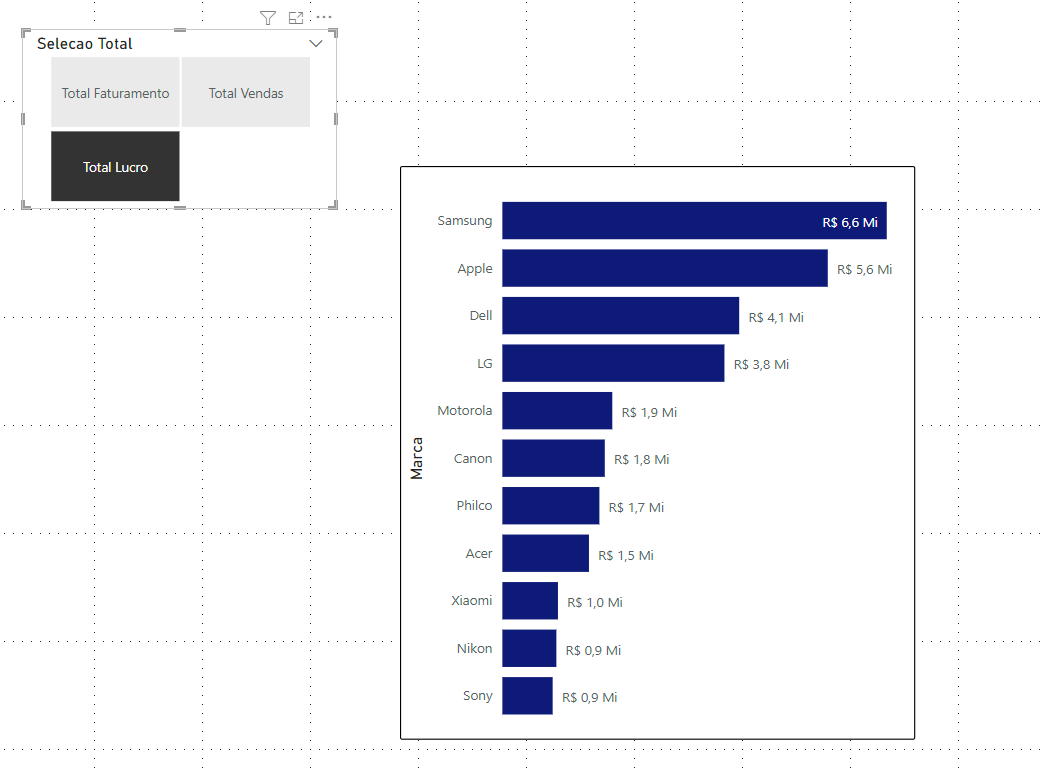 FIM